.Music2: Siw Inger - Komm und spiel mit mirIntro: march 34 Count`s on the first beat (starting with RF)Dance begins with the singing(1-8) Diagonaly walk, shuffle R+L with ¼ turn(9-16) Rocking chaire, jazz-box-cross with ¼ turn R... and from the beginningTAG: Step on PlaceTAG: dance 1x TAG (2 counts) at the end of the 3rd wall (9:00)TAG: dance 3x TAG (6 counts) at the end of the 7th wall (9:00)TAG: dance 1x TAG (2 counts) at the end of the 8th wall (12:00)RESTART: in the 12th wall after 14 counts start the dance again (9:00)TAG: dance 1x TAG (2 counts) at the end of the 13th wall (12:00)TAG: dance 3x TAG (6 counts) at the end of the 15th wall (6:00)Last Update - 13 July 2020Trojan Horse (Komm und spiel mit mir)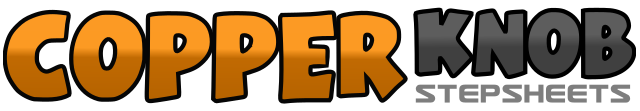 .......Count:16Wall:4Level:Beginner.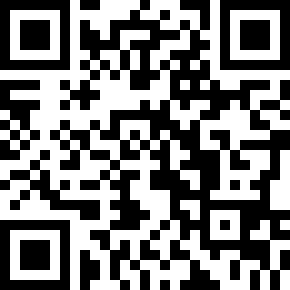 Choreographer:Ole Jacobson (DE) & Nina K. (DE) - June 2020Ole Jacobson (DE) & Nina K. (DE) - June 2020Ole Jacobson (DE) & Nina K. (DE) - June 2020Ole Jacobson (DE) & Nina K. (DE) - June 2020Ole Jacobson (DE) & Nina K. (DE) - June 2020.Music:Trojan Horse - Luv'Trojan Horse - Luv'Trojan Horse - Luv'Trojan Horse - Luv'Trojan Horse - Luv'........1,21/8 R-turn, RF step diagonally right front - LF step forward (right corner)3&4RF step forward - step LF next to RF - RF step forward5,61/4 L-turn, LF step diagonally left front - RF step forward (left corner)7&8LF step forward - step RF next to LF - LF step forward1,2RF step forward - weight back on LF3,4RF step back - weight back on LF5,6Cross RF over LF - LF small step back (Restart in the 12.Wall) (9:00)7,8RF Step to right – LF cross over RF1,2RF step in place - LF step in place